【今日主題】世人算什麼，祢竟...朱頌恩弟兄（信義神學院）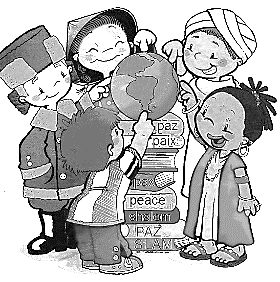 詩篇第八篇金句：詩篇八4-5引言：一、世人算什麼？(v.2-4)1. 在敵人面前：嬰孩和喫奶的 (v.1B-2)2. 在浩翰星空下：渺小3. 在修辭問題下：不算什麼！二、被神記念與眷顧的受造者(v.4)三、神在地上的全權代理者(v.3-8)四、讚美神的美與榮耀的敬拜者(v.1、9)結論：寫於跨文化宣教成長營後(下)施宥辰姊妹    今年春假期間，我有機會參與校園福音團契主辦的《跨文化宣教成長營》，在這當中有些學習和看見，很想要和上帝賜與我的家人─南海路的大家分享。    四天三夜的營會，上帝召聚了各式各樣的人來到當中。有各教會宗派的弟兄姊妹、有出社會的、有學生，或已經在前線服事多年的宣教士、台灣各差會同工、不同國家、不同文化語言的人。我們聚在一起，只為了耶穌自己。    第一天晚上，講員介紹廿一世紀的宣教現況，不忘一再提醒︰宣教的重點是愛與合一。「彼此相愛」的誡命甚至是具宣教性的，叫世人因此認出我們是基督的門徒。其中很打中我心的是—要在其他宗教信仰群體中活出耶穌的愛。讓我反省在家庭、鄰舍間是否有好見證？我們應該在生活中活出真理，宣教重點不在--你做了什麼，而是你是一個什麼樣的人。接著我們一起用主禱文禱告︰「我們在天上的父，願人都遵你的名為聖，願你的國降臨，願你的旨意行在地上，如同行在天上」，而這不正是宣教的目的！    第二天我們化身為印度貧民窟裡生活的人民，體驗貧窮。我們要在限時裡折出定量的紙袋換成金錢，好繳納房租，並想辦法至少供應一個孩子上學。然而因著經濟壓力、沒有衛生知識，疾病纏身，甚至要靠賣身來支撐家中經濟，也可能因著眾多原因接觸毒品等。地主和商家刁難，繳不起房租，我也被抓進了勞改營，受到言語、行為的虐待，想念著家人，又覺得幸好是自己在替家人受苦；但好似沒有了明天，在勞改營的壓力下，道德觀念也蕩然無存，大多數的人只想著怎麼離開這裡，而忘了彼此幫忙。這個體驗活動讓我小小窺視了貧窮帶來的無力，當我一輩子都活在強權壓制下、日復一日只能折紙袋賺錢，我真的還相信自己是一個有價值的人嗎？而宣教士帶來的信息，我真的願意相信那是對我有幫助的嗎？我體驗到的只是一小部分，然而真的有人每天過著這樣的人生。想到這裡，我只知道我要更多的禱告，耶和華記念那些遭受患難逼迫受苦的人，祂是惦記孤兒寡婦貧窮人的神。    另有一場專題演講是討論--宣教士的關懷系統。分別是主的關顧、自我彼此關顧、差者關顧、專業關顧、網絡關顧。我看到除了差會、教會間的連結以外，為宣教士串起的「教會關懷小組」功不可沒。他們為宣教士的服事禱告，當宣教士牽掛的在台家人生病、需要關心時，關懷小組更顯重要，如果宣教士的家人還不認識上帝，小組甚至要擔負傳福音給他們的責任。所以當教會差派一個宣教士出去，那是全教會都要一同在後線關心的。    身為一個大四應屆畢業生，原本很糾結自己畢業後的方向，但這次營會再次提醒我︰上帝是宣教的神，宣教是上帝的，我的心也因此得著平安。其實沒有一個地方需要我，我沒那麼偉大；上帝在乎的不是我們能為祂做什麼，而是祂能在我們的生命中做什麼。我想要為主成為一名跨文化宣教士，見證祂的榮耀，但我知道這背後需要許多人的支持、禱告。很多人會注意前方宣教士他們動人的信仰故事、宣教成果，但卻忽略背後被多少禱告撐起。宣教是一場屬靈爭戰，從來不是少數人被呼召去做的事，而是每一個愛著耶穌基督的人應該一起投入的。印度宣教先鋒威廉克里說過︰「誰願意去非信徒當中與他們分享福音呢？我願意去！不過你們必須抓緊繫在我身上的繩子！」不是每個人都被呼召成為宣教士，但我們都應該成為抓緊繩子的代禱者、奉獻者。這也是我在這次營會當中最被上帝感動的地方。營會中有些機會和宣教士對話，有些人被上帝呼召「留在台灣」，為了動員更多的基督徒、連結更多的教會，而這份工作並不比在穆斯林國家宣教輕鬆。後方的服事、禱告對宣教事工的貢獻，與前線宣教士是一樣的。我們的禱告真的可以帶來改變，不論現在我們的職分是什麼，都應該背起十字架，參與宣教，最簡單的—從禱告開始。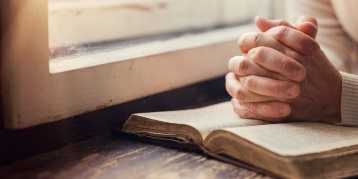     在讀到南美洲部落的吉姆艾略特宣教士殉道的故事，我的淚流不止。原來人的一生真的可以奉獻給上帝，甚至大費周章，從家鄉到另一個遙遠的地方傳揚基督的愛。也許因為我還是學生，還沒有太多出社會後的牽掛，但我還是想單純的，以保羅的話鼓勵自己︰「只是我先前以為於我有益的，我現在因基督都當作有損的。不但如此，我也將萬事當作有損的，因我以認識我主基督耶穌為至寶…弟兄們，我不是以為自己已經得著了，我只有一件事，就是忘記背後，努力面前的，向著標竿直跑，要得神在基督耶穌裡從上面召我來得的獎賞。」    啟示錄7:9的應許是「必定」要在未來實現，我們大可停留在原地不動，上帝仍然會完成祂的工作，但我們就失去了與祂同工的莫大喜悅。和一些宣教士、同工對話，發現他們和我們一樣都是普通人，但他們謙卑、順服主的生命，成為我的榜樣。願我能在基督裡成為一個謙卑、成熟的基督徒，為貼近上帝的心意捨己，所到之處活出祂的福音。跟隨耶穌，是一條永不回頭的路，然而我們有雲彩般的見證人，更有著上帝自己。盼望我們一起勇敢為主夢想！本週各項聚會今日	09:30	兒童主日學		09:45	主日講道	朱頌恩弟兄		09:45	中學生團契		11: 00	慕道班		11:00《擘餅記念主聚會》		14:10	成人主日學	把握時機二	週二 07:30	晨更禱告會	19:30	英文查經班週三	19:30	交通禱告會	賴映良弟兄週四	14:30	姊妹聚會	王清清姐妹		15:30	姊妹禱告會	王清清姊妹週五	19:30	小社青	靈修分享會週六	14:00	大專團契	門徒訓練		18:00	社青團契	查經聚會台北基督徒聚會處                   第2526期  2018.04.22網站：http://www.taipeiassembly.org   年度主題：天上的國民˙地上的教會		主日上午	主日下午 	下週主日上午	下週主日下午	聚會時間：9時45分	2時10分	9時45分	2時10分	司     會：任  駿弟兄	彭書睿弟兄	張庭彰弟兄	彭書睿弟兄	領        詩：劉耀仁弟兄	 	成人主日學	大專小詩班	成人主日學	司     琴：王清清姊妹		把握時機二	俞齊君姊妹	把握時機三	講     員：朱頌恩弟兄		下週講員：程祖光弟兄	本週題目：人算甚麼, 你竟…	下週主題：榮耀的事奉	本週經文：詩篇第八篇		下週經文：哥林多後書12:1~12 	上午招待：王雅麗姊妹 林寶猜姊妹	下週招待：陳美月姊妹 金貞美姊妹							吳瑞碧姊妹我塗抹了你的過犯，像厚雲消散；我塗抹了你的罪惡，如薄雲滅沒。你當歸向我，因我救贖了你。                                                                                              以賽亞書44:22                                         臺北市中正區100南海路39號。電話（02）23710952傳真（02）23113751【追思聚會】梁翼坤老弟兄追思聚會於4/26(四)上午11:00於一殯懷德廳舉行，敬請參加及代禱。